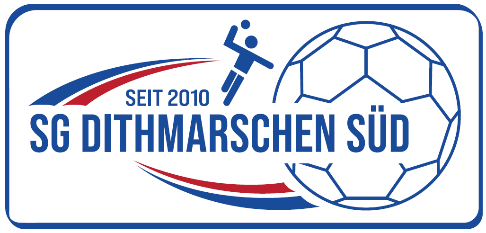 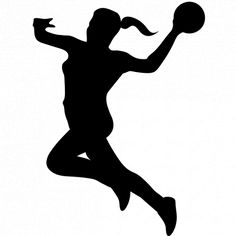 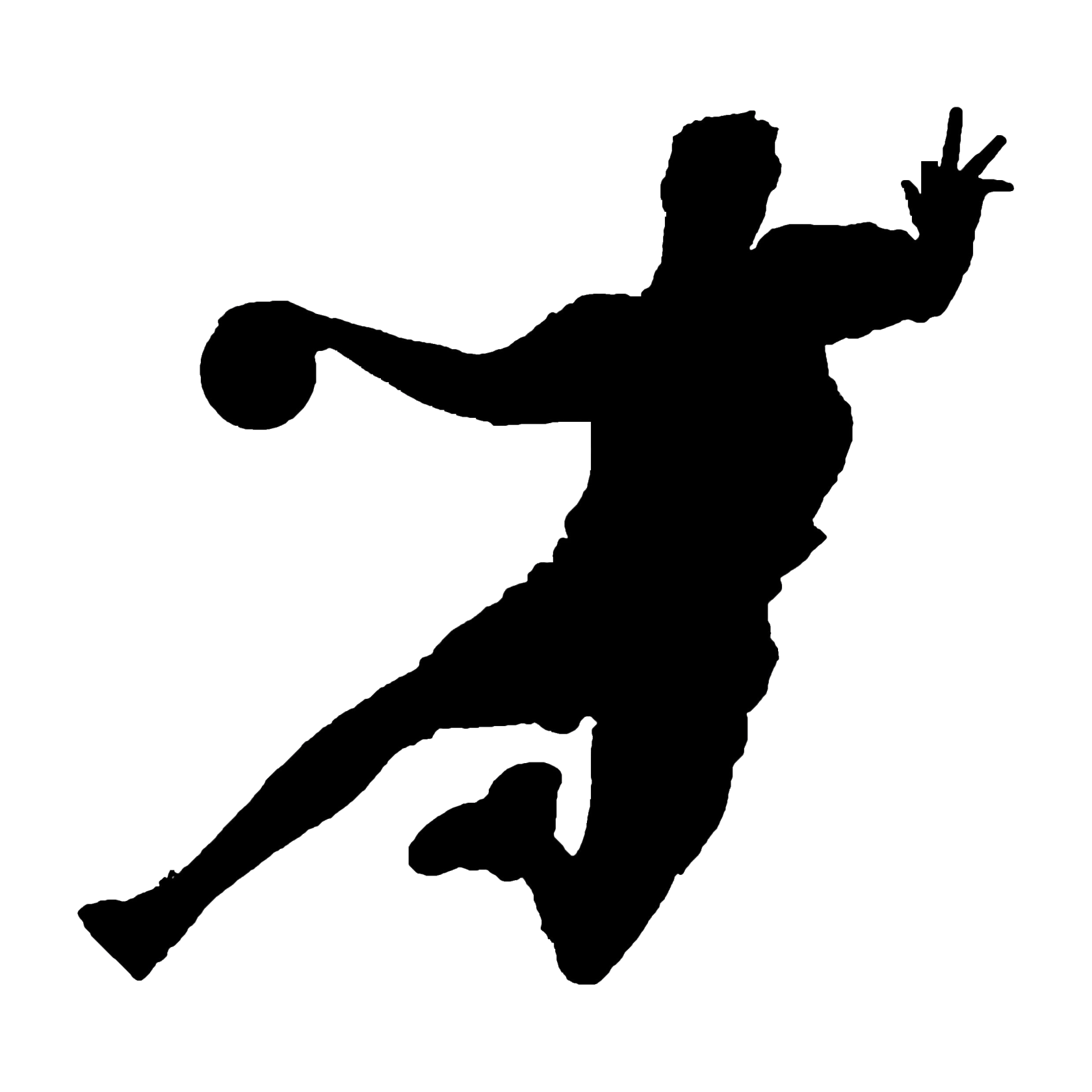 Einladung zumHandballturnierWir, die SG Dithmarschen Süd, veranstalten wieder unser Kleinfeldhandballturnier amSamstag und Sonntag, 13./14. Juli 2024.Alle Erwachsenen-, Jugend- und Mini-Mannschaften sind recht herzlich eingeladen. Das Turnier wird an beiden Tagen auf dem Sportplatz in Burg (Rasenplätze, unmittelbar an der Sporthalle) stattfinden. Für schlechtes Wetter wird es einen Ausweichspielplan für die Hallen in Burg und St. Michaelisdonn geben. Dabei werden die Damen, Herren und A-Jugend am Samstag spielen. Die B- bis E-Jugend sowie die Minis spielen am Sonntag.Unter den ersten drei Mannschaften werden Sachpreise ausgespielt.Ausgeschrieben ist dieses Turnier für alle Mannschaften in Jahrgängen für die Spielserie 2024/2025.Meldeschluss ist Samstag, der 01. Juni 2024.Mit sportlichen Grüßen Jan-Ole Rohde1. Vorsitzender SG Dithmarschen Süd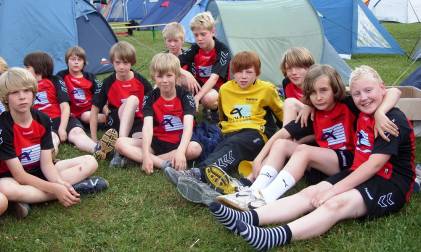 Allgemeine Turnierinformationen: Liebe Handballfreunde,im letzten Jahr hatten wir ein tolles Rasenturnier in Burg mit klasse Beteiligung, was wir in diesem Jahr wiederholen wollen. Wir möchten eure Gastgeber sein und zusammen mit euch ein klasse Turnier mit interessanten Spielen und viel Freude erleben.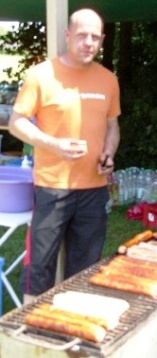 Von Samstag auf Sonntag kann auf einem Rasenplatz neben den Spielfeldern mit mitgebrachten Zelten übernachtet werden. Während der Spiele wird auf dem Sportplatzgelände oder bei schlechtem Wetter in den Hallen selbstverständlich für das leibliche Wohl (Imbiss, Grill, Pommes, Getränke usw.) gesorgt. Am Samstagabend wird ein feierlicher gemeinsamer Abend organisiert.Also, meldet Euch an!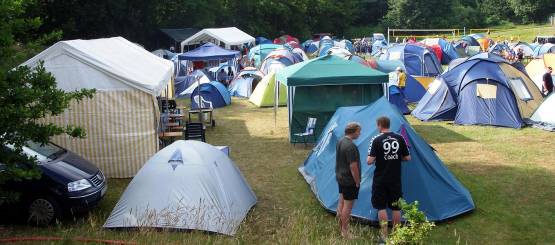 Über eine Zusage würden wir uns freuen.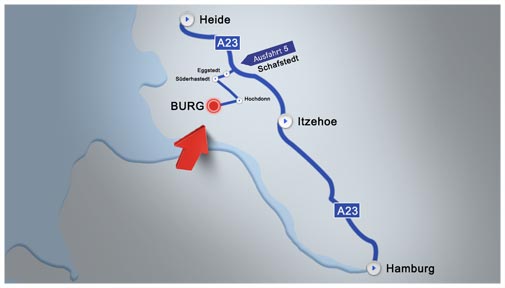 Ort:Am Sportplatz25712 Burg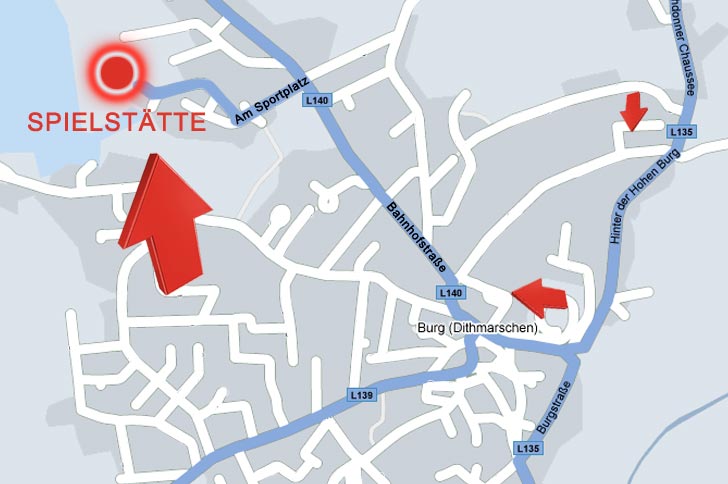 Anmeldung und Bezahlung:Eure Anmeldung erbitten wir auf dem beiliegenden Meldebogen an folgende E-Mail-Adresse: jan-olerohde@freenet.deDas Nenngeld beträgt 40,- EUR pro Mannschaft, jedoch höchstens 200,- EUR pro Verein. Wer sich bis 01. Mai 2024 anmeldet, erhält einen Frühbucherrabatt und zahlt 30,- EUR pro Mannschaft. Das Nenngeld ist bei Anmeldung auf das Konto der SG Dithmarschen Süd bei der
Sparkasse WestholsteinIBAN: DE12 2225 0020 0034 0020 53BIC: NOLADE21WHO
zu überweisen.Anmeldeschluss ist Samstag, der 01. Juni 2024.Teilnahmebestätigung, Spielpläne und weitere Informationen werden dann spätestens 7 Tage vor Turnierbeginn zugestellt.Mannschaften, die auf dem Rasenplatz übernachten wollen, geben dies bitte auch bei der Anmeldung an.Anmeldungen oder Rückfragen bitte per E-Mail oder Telefon an:Jan-Ole RohdeTel.: 01522/2527530E-Mail: jan-olerohde@freenet.deAnmeldung (bis Samstag, 01. Juni 2024):VereinAnsprechpartnerTelefon/ E-MailAltersklasseTagTagAnzahl der MannschaftenMobil-Nr. der Mannschaften, wenn vorhandenMobil-Nr. der Mannschaften, wenn vorhandenMobil-Nr. der Mannschaften, wenn vorhandenMinisSoSowJESoSomJESoSowJDSoSomJDSoSowJCSoSomJCSoSowJBSoSomJBSoSowJASaSamJASaSaDamen(bis Kreisoberliga) SaSaDamen(ab Landesliga)SaSaHerren(bis Kreisoberliga)SaSaHerren(ab Landesliga)SaSaMeldegebühr pro Mannschaft 40,- EUR, jedoch höchstens 200,- EUR pro Verein.Meldegebühr pro Mannschaft 40,- EUR, jedoch höchstens 200,- EUR pro Verein.Meldegebühr pro Mannschaft 40,- EUR, jedoch höchstens 200,- EUR pro Verein.Meldegebühr pro Mannschaft 40,- EUR, jedoch höchstens 200,- EUR pro Verein.Meldegebühr pro Mannschaft 40,- EUR, jedoch höchstens 200,- EUR pro Verein.Meldegebühr pro Mannschaft 40,- EUR, jedoch höchstens 200,- EUR pro Verein.Meldegebühr pro Mannschaft 40,- EUR, jedoch höchstens 200,- EUR pro Verein.Anzahl der 
Mannschaften gesamt:Anzahl der 
Mannschaften gesamt:Anzahl der 
Mannschaften gesamt:Meldegeld gesamt:Meldegeld gesamt:Anzahl der Mannschaften mit Übernachtung:Anzahl der Mannschaften mit Übernachtung:Anzahl der Mannschaften mit Übernachtung:Anzahl der Mannschaften mit Übernachtung:Anzahl der Mannschaften mit Übernachtung:Anzahl der Personen mit Übernachtung:Anzahl der Personen mit Übernachtung:Anzahl der Personen mit Übernachtung:Anzahl der Personen mit Übernachtung:Anzahl der Personen mit Übernachtung:Datum:Datum:Verantwortlicher:Verantwortlicher: